В соответствии с Федеральным законом от 06 октября 2003 г. № 131-ФЗ «Об общих принципах организации местного самоуправления в Российской Федерации», постановлением Кабинета Министров Чувашской Республики от 2 марта 2012 г.  № 70 «Об организации отдыха детей их оздоровления и занятости в Чувашской Республике», в целях обеспечения отдыха детей и их оздоровления в Шемуршинском муниципальном округе в 2024 году, администрация Шемуршинского муниципального округа Чувашской Республики постановляет:1. Определить отдел образования и молодежной политики администрации Шемуршинского муниципального округа Чувашской Республики уполномоченным органом по организации отдыха детей, их оздоровления и занятости в Шемуршинском муниципальном округе Чувашской Республики.2. Установить на 2024 год среднюю стоимость:путевки в организации отдыха детей и их оздоровления сезонного или круглогодичного действия со сроком пребывания 21 день в размере 20028 рублей;путевки в организации отдыха детей и их оздоровления сезонного или круглогодичного действия со сроком пребывания 21 день при реализации специальных (профильных) образовательных программ по развитию одаренных детей в размере 22050 рублей из расчета до 1050 рублей на одного ребенка в сутки;набора продуктов питания на одного ребенка в сутки:в лагерях с дневным пребыванием детей в размере 123 рублей;  с круглосуточным пребыванием детей в размере   384 рублей.3. Утвердить прилагаемый Порядок организации отдыха детей и их оздоровления в Шемуршинском муниципальном округе Чувашской Республики.   4. Отделу образования и молодежной политики администрации Шемуршинского муниципального округа Чувашской Республики обеспечить:осуществление комплекса мероприятий по организации отдыха детей школьного возраста и их оздоровления;проведение информационного сопровождения организации отдыха и оздоровления детей в Шемуршинском муниципальном округе Чувашской Республики;проведение организационной работы по проверке готовности детских оздоровительных лагерей дневного пребывания детей;формирование реестра оздоровительных лагерей дневного пребывания детей, созданных на базе общеобразовательных учреждений;проведение физкультурно-оздоровительной и спортивно-массовой работы, пропаганду здорового образа жизни, создав для этого необходимые условия;  подготовку до 1 мая 2024 года образовательных учреждений для организации отдыха детей и их оздоровления, приняв меры по созданию условий для безопасного пребывания детей и соблюдения санитарно-эпидемиологических требований к их устройству и содержанию;  посещение детьми в каникулярное время спортивных сооружений,разработку механизма полного или частичного возмещения организациям стоимости путевок в организации отдыха детей и их оздоровления сезонного или круглогодичного действия, приобретенных ими за счет собственных средств, а также родителям или иным законным представителям детей школьного возраста, проживающим на территории Шемуршинского муниципального округа Чувашской Республики, в соответствии с Порядком организации отдыха детей и их оздоровления в Шемуршинском муниципальном округе Чувашской Республики.5. Руководителям образовательных учреждений Шемуршинского муниципального округа Чувашской Республики обеспечить:качественную и своевременную подготовку материально-технической базы оздоровительных лагерей с дневным пребыванием детей, обратив особое внимание на подготовку пищеблоков, систем водоснабжения и водоотведения, санитарно-техническое состояние пищеблоков;открытие  оздоровительных лагерей  только в случае  соответствия  установленным санитарно - эпидемиологическим, противопожарным и иным требованиям и нормам, обеспечивающим жизнь и здоровье детей и работников  организации отдыха детей и их оздоровления;комплектование  организаций отдыха детей и их оздоровления медицинскими и педагогическими работниками, инструкторами по физической культуре, квалификация которых  соответствует профессиональным стандартам или квалификационным требованиям в соответствии с трудовым законодательством, при условии прохождения ими медицинского осмотра, гигиенического обучения, вакцинации их в соответствии с национальным календарем профилактических прививок, от других инфекционных заболеваний по эпидемиологическим показаниям, а также работниками пищеблоков и лицами, имеющими непосредственный контакт с пищевыми продуктами, привитыми дополнительно против дизентерии Зонне, вирусного гепатита А; безопасные условия при перевозке детей от пункта их сбора до места организаций отдыха детей и их оздоровления и обратно;наличие в организациях отдыха детей и их оздоровления тревожной сигнализации (кнопка тревожной сигнализации) с выводом сигнала «Тревога» в ОП «Шемуршинское» МО МВД России «Батыревский» Министерства внутренних дел по Чувашской Республике;размещение  уголков   по безопасности дорожного движения;полноценное и рациональное питание детей в соответствии с утвержденными нормами с использованием пищевых продуктов, обогащенных витаминами, микро- и макронутриентами;создание системы оперативной связи по информированию правоохранительных органов и районной межведомственной комиссии по организации отдыха детей и их оздоровления в Шемуршинском муниципальном округе Чувашской Республики о чрезвычайных ситуациях в организациях отдыха детей и их оздоровления;создание условий для обеспечения безопасного отдыха детей школьного возраста и их оздоровления, в том числе детей школьного возраста, находящихся в трудной жизненной ситуации, в каникулярное время;обеспечение в каникулярное время отдых детей школьного возраста из числа победителей и призеров республиканских, межрегиональных, всероссийских олимпиад, конкурсов, соревнований, активистов детских общественных объединений;создание надлежащих условий для проведения воспитательной, оздоровительной работы, предусмотрев проведение мероприятий, направленных на профилактику алкоголизма, наркомании, табакокурения, правонарушений, безнадзорности и экстремизма, по пожарной безопасности и правилам дорожного движения.6. Отделу социального развития администрации Шемуршинского муниципального округа Чувашской Республики обеспечить проведение в каникулярное время культурно - досуговых мероприятий для детей в учреждениях культуры Шемуршинского муниципального округа Чувашской Республики. 7. Муниципальному автономному учреждению дополнительного образования «Детско-юношеская спортивная школа «Туслах» обеспечить подготовку работников физической культуры и спорта для привлечения их к работе с детьми в период проведения оздоровительной кампании в организациях отдыха детей.8. Рекомендовать:8.1. Бюджетному учреждению «Шемуршинский центр социального обслуживания населения» Министерства труда и социальной защиты Чувашской Республики Чувашской Республики обеспечение организации отдыха детей школьного возраста, находящихся в трудной жизненной ситуации, за счет субсидий, выделяемых из федерального бюджета. 8.2. Бюджетному учреждению Чувашской Республики «Шемуршинская районная больница» Министерства здравоохранения Чувашской Республики обеспечить:проведение профилактических медицинских осмотров работников, привлекаемых для работы в организациях отдыха детей и их оздоровления, а также медицинских осмотров при оформлении на временную работу несовершеннолетних граждан в возрасте от 14 до 18 лет в свободное от учебы время;организацию оказания медицинской помощи несовершеннолетним в период отдыха детей и их оздоровления.8.3. Отделению полиции «Шемуршинское МО МВД России «Батыревский» Министерства внутренних дел по Чувашской Республике: оказать содействие лагерям, организованных образовательными организациями, осуществляющими организацию отдыха и оздоровления, обучающихся в каникулярное время, в проведении мероприятий по обеспечению общественного порядка и безопасности;усилить работу с несовершеннолетними, находящимися в трудной жизненной ситуации и в социально опасном положении, в каникулярное время.8.4. Территориальному отделу Управления Федеральной службы по надзору в сфере защиты прав потребителей и благополучия человека по Чувашской Республике – Чувашии в Батыревском муниципальном округе:осуществлять в соответствии с законодательством Российской Федерации государственный санитарно-эпидемиологический надзор в период подготовки и функционирования организаций отдыха детей и их оздоровления;представить информацию по итогам проверок организаций отдыха детей и их оздоровления в межведомственную комиссию по организации отдыха детей, их оздоровления и занятости в каникулярное время для принятия решения о приемке организаций отдыха детей и их оздоровления к функционированию.8.5. Отделению надзорной деятельности и профилактической работы по Шемуршинскому району Управления надзорной деятельности и профилактической работы Главного управления МЧС России по Чувашской Республике   обеспечить:проведение проверки организаций отдыха детей и их оздоровления на предмет соблюдения ими требований, установленных законодательством Российской Федерации о пожарной безопасности;проведение в организациях отдыха детей и их оздоровления выездных пожарно-технических мероприятий (выставок, конкурсов, викторин и инструктажей) по соблюдению мер противопожарной безопасности.8.6. Филиалу федерального бюджетного учреждения здравоохранения «Центр гигиены и эпидемиологии в Чувашской Республике – Чувашии» в Батыревском муниципальном округе Чувашской Республики:обеспечить проведение санитарно-эпидемиологической экспертизы и лабораторно-инструментального контроля при подготовке и приемке в эксплуатацию организаций отдыха детей и их оздоровления без взимания платы;провести работу по гигиеническому воспитанию и обучению работников организаций отдыха детей и их оздоровления.8.7. Начальникам территориальных отделов управления по благоустройству и развитию территорий администрации Шемуршинского муниципального округа   Чувашской Республики осуществить в пределах своих полномочий мероприятия по обеспечению организации отдыха детей (в том числе детей школьного возраста, находящихся в трудной жизненной ситуации) в каникулярное время, включая мероприятия по обеспечению безопасности их жизни и здоровья.9. Признать утратившим силу постановление администрации Шемуршинского муниципального округа Чувашской Республики от 16 марта 2023 г. № 222 «Об организации отдыха детей и их оздоровления в Шемуршинском муниципальном округе Чувашской Республики в 2023 году».10. Контроль за выполнением настоящего постановления возложить на отдел образования и молодежной политики администрации Шемуршинского муниципального округа Чувашской Республики.11. Настоящее постановление вступает в силу после его официального опубликования.Глава Шемуршинскогомуниципального округа			                                                                С.А. ГалкинУтвержденпостановлением администрацииШемуршинского муниципального округаот «11» марта  2024 г. №  196Порядокорганизации отдыха детей и их оздоровленияв Шемуршинском муниципальном округе Чувашской Республики 1. Настоящий Порядок организации отдыха детей и их оздоровления в Шемуршинском муниципальном округе Чувашской Республики (далее - Порядок) определяет условия и порядок организации и обеспечения отдыха и оздоровления детей в Шемуршинском муниципальном округе Чувашской Республики, включая периодичность предоставления путевок, стоимость путевок, приобретаемых за счет средств местного бюджета. 2. Отдых и оздоровление детей осуществляется в организациях отдыха детей и их оздоровления сезонного или круглогодичного действия, лагерях, организованных образовательными организациями, осуществляющими организацию отдыха и оздоровления обучающихся в каникулярное время (с круглосуточным или дневным пребыванием), детских лагерях труда и отдыха, детских лагерях палаточного типа, детских специализированных (профильных) лагерях, детских лагерях различной тематической направленности, а также в федеральном государственном бюджетном образовательном учреждении "Всероссийский детский центр "Орленок", федеральном государственном бюджетном образовательном учреждении "Международный детский центр "Артек" и федеральном государственном бюджетном образовательном учреждении "Всероссийский детский центр "Смена".3. Отдел образования и молодежной политики администрации Шемуршинского муниципального округа Чувашской Республики обеспечивает: информирование потребителей услуг по отдыху детей и их оздоровлению и организаторов отдыха детей и их оздоровления об адресе официального сайта уполномоченного органа на сайте администрации Шемуршинского муниципального округа Чувашской Республики;информирование родителей (законных представителей) об условиях проведения заявочной кампании через средства массовой информации, на сайте администрации  Шемуршинского муниципального округа Чувашской Республики, распространение информационных материалов в образовательных учреждениях, на родительских собраниях и др.;определение операторов по введению данных  в автоматизированную систему (далее - школьные операторы), количество операторов определяется из расчета: менее 100 школьников  - 1 оператор,  на каждые последующие 100 человек – 1 оператор, если детей более 100, но менее 200 – 2 оператора;  организацию необходимых условий организации приема заявок на базе общеобразовательных школ (определение отдельного помещения, обеспечение компьютерами и оргтехникой и др.);безопасность в ходе проведения заявочной кампании и др.4. Путевка в организации отдыха детей и их оздоровления сезонного или круглогодичного действия предоставляется для ребенка школьного возраста, со сроком пребывания не менее 7 дней в период весенних, осенних, зимних школьных каникул и не более чем 21- 24 дня в период летних школьных каникул.4.1. Средняя стоимость путевки в организации отдыха детей и их оздоровления сезонного или круглогодичного действия в период летних школьных каникул со сроком пребывания 21 день – 20028 рублей, в профильные лагеря- 26292 рублей.4.2. Сбор, учет и обработка заявок на приобретение путёвок в организации отдыха детей и их оздоровления сезонного или круглогодичного действия, в том числе на приобретение путевок для детей, находящихся в трудной жизненной ситуации в 2024 году производится посредством единой автоматизированной системы. Оператор вводит в автоматизированную систему все сведения заявителя, при наличии копий необходимых документов. После оформления заявки родители (законные представители) получают уведомление о регистрации.4.3. Прием заявлений осуществляется на базе общеобразовательного учреждения, в которой обучается ребенок, сразу на все смены летней оздоровительной кампании.  Для оформления заявки родители (законные представители) обучающихся образовательных организаций должны иметь при себе следующие документы:копию и оригинал паспорта родителя (законного представителя ребенка);  	копию и оригинал свидетельства о рождении ребенка (паспорта при достижении возраста 14 лет).	Заявления на приобретение путевок в профильный лагерь подаются родителями или иными законными представителями детей непосредственно в Уполномоченный орган по организации отдыха детей и их оздоровления в Шемуршинском муниципальном округе  Чувашской Республики - отдел образования и молодежной политики администрации Шемуршинского муниципального округа Чувашской Республики или в АУ «МФЦ по предоставлению государственных и муниципальных услуг» Шемуршинского муниципального округа Чувашской Республики. 4.4. Для получения путевки в организации отдыха детей и их оздоровления сезонного или круглогодичного действия, оплата  которой производится родителями или иными законными представителями детей в размере 20, 30 и 50 процентов, родители или иные законные представители представляют в отдел образования и молодежной политики администрации Шемуршинского муниципального округа Чувашской Республики заявление (с указанием сведений о лицах, проживающих совместно с заявителем, о родственных связях заявителя с указанными лицами), справки о доходах родителей или иных законных представителей ребенка за три месяца, предшествующие месяцу обращения.          4.5. Для детей, находящихся в трудной жизненной ситуации, прием  заявлений осуществляется на базе Бюджетного учреждения «Шемуршинский центр социального обслуживания населения» Министерства  труда и социальной защиты Чувашской Республики.  Для оформления заявки необходимы следующие документы:	копию и оригинал паспорта родителя (законного представителя ребенка);	копию и оригинал свидетельства о рождении ребенка (паспорта при достижении   возраста 14 лет);	справка, подтверждающая статус «ребенок, находящийся в трудной жизненной ситуации».     	Для получения бесплатной путевки многодетные семьи с пятью и более несовершеннолетними детьми представляют в Бюджетное учреждение «Шемуршинский центр социального обслуживания населения» Министерства  труда и социальной защиты Чувашской Республики   или в отдел образования и молодежной политики администрации Шемуршинского муниципального округа Чувашской Республики заявление  (с указанием сведений о лицах, проживающих совместно с заявителем, о родственных связях заявителя с указанными лицами), копии документов, удостоверяющих личность заявителя и всех несовершеннолетних детей.Предоставление детям-сиротам и детям, оставшимся без попечения родителей, путевок в организации отдыха детей и их оздоровления, подведомственные органам власти Чувашской Республики, осуществляются в первоочередном порядке.4.6. Частичную стоимость родители (законные представители) оплачивают безналичным путем через сберегательные кассы на счета загородных оздоровительных лагерей.4.7. Оплата стоимости путевок в организации отдыха детей и их оздоровления сезонного или круглогодичного действия производится родителями или иными законными представителями в размере: 	5 процентов от средней стоимости путевки – на летнее каникулярное время со сроком пребывания 21 день и на весеннее, осеннее и зимнее каникулярное время со сроком пребывания не менее 7 дней для детей школьного возраста, находящихся в трудной жизненной ситуации;20 процентов от средней стоимости путевки - на  летнее каникулярное время  со сроком  пребывания 21 день и на  весеннее, осеннее и зимнее   каникулярное  время  со сроком пребывания не менее 7 дней для детей школьного возраста из семей, среднедушевой доход которых не превышает 150 процентов величины прожиточного минимума, установленной в Чувашской Республике;30 процентов от средней стоимости  путевки - на  летнее каникулярное время  со сроком  пребывания 21 день и на  весеннее, осеннее и зимнее   каникулярное  время  со сроком пребывания не менее 7 дней для детей школьного возраста из семей, среднедушевой доход которых от 150  до 200 процентов величины прожиточного минимума, установленной в Чувашской Республике;50 процентов от средней стоимости  путевки - на  летнее каникулярное время  со сроком  пребывания  21 день и на  весеннее, осеннее и зимнее   каникулярное  время  со сроком пребывания 21 день и на период весенних, осенних и зимних школьных каникул со сроком пребывания не менее 7 дней для детей школьного возраста из семей, среднедушевой доход которых превышает 200 процентов величины прожиточного минимума, установленной в Чувашской Республике.Бесплатно предоставляются путевки безнадзорным и беспризорным несовершеннолетним; детям из семей с пятью и более несовершеннолетними; детям-инвалидам; детям-сиротам и детям, оставшимся без попечения родителей, обучающимся в государственных общеобразовательных организациях Чувашской Республики; воспитанникам организаций для детей-сирот и детей, оставшихся без попечения родителей, находящихся в ведении Министерства образования и молодежной политики Чувашской Республики; детям-сиротам и детям, оставшимся без попечения родителей; детям-сиротам и детям, оставшимся без попечения родителей, обучающимся в государственных профессиональных образовательных организациях; Для получения путевки в организации отдыха детей и их оздоровления сезонного или круглогодичного действия, оплата которой производится родителями или иными законными представителями в размере 5 процентов от средней стоимости путевки, родители или иные законные представители представляют в организации социального обслуживания, находящиеся в ведении Министерства труда и социальной защиты Чувашской Республики (далее - организация социального обслуживания), по месту жительства заявление (с указанием сведений о лицах, проживающих совместно с заявителем, о родственных связях заявителя с указанными лицами) и документы, подтверждающие факт трудной жизненной ситуации (для детей с ограниченными возможностями здоровья, то есть имеющих недостатки в физическом и (или) психическом развитии, - копия заключения психолого-медико-педагогической комиссии, подтверждающего недостатки в физическом и (или) психическом развитии; для детей - жертв вооруженных и межнациональных конфликтов, экологических и техногенных катастроф, стихийных бедствий - копия документа, выданного территориальным органом внутренних дел, подтверждающего факт того, что ребенок стал жертвой вооруженного и межнационального конфликта, или копия документа, выданного территориальным органом Министерства Российской Федерации по делам гражданской обороны, чрезвычайным ситуациям и ликвидации последствий стихийных бедствий, подтверждающего факт того, что ребенок пострадал от экологической, техногенной катастрофы, стихийного бедствия; для детей из семей беженцев и вынужденных переселенцев - копия документа, подтверждающего статус вынужденного переселенца, или документа, подтверждающего статус беженца, выданного территориальными органами Министерства внутренних дел Российской Федерации; для детей - жертв насилия - копия документа, выданного уполномоченным органом в соответствии с законодательством Российской Федерации, подтверждающего совершение в отношении ребенка насилия; для детей, проживающих в малоимущих семьях, - копия справки отдела казенного учреждения Чувашской Республики "Центр предоставления мер социальной поддержки" Министерства труда и социальной защиты Чувашской Республики по месту жительства о признании семьи малоимущей; для детей с отклонениями в поведении - копия заключения психолого-медико-педагогической комиссии).Организацией социального обслуживания в срок не позднее трех рабочих дней со дня поступления заявления составляется:в случае поступления заявления в отношении детей, оказавшихся в экстремальных условиях, - акт обследования жилищно-бытовых условий с подробным описанием трудной жизненной ситуации;в случае поступления заявления в отношении детей, жизнедеятельность которых объективно нарушена в результате сложившихся обстоятельств и которые не могут преодолеть данные обстоятельства самостоятельно или с помощью семьи, - акт обследования жилищно-бытовых условий с подробным описанием трудной жизненной ситуации, документ, содержащий информацию о нарушении жизнедеятельности ребенка.При подаче заявления в отношении детей-сирот и детей, оставшихся без попечения родителей, законным представителем может быть представлен по собственной инициативе документ, подтверждающий соответствующий статус, выданный органом опеки и попечительства по месту жительства.В случае если законным представителем не представлен по собственной инициативе документ, указанный в абзаце одиннадцатом настоящего пункта, организация социального обслуживания для их получения направляет в рамках межведомственного взаимодействия в орган опеки и попечительства по месту жительства соответствующий запрос не позднее 5 рабочих дней после дня поступления заявления.Для получения путевки в организации отдыха детей и их оздоровления сезонного или круглогодичного действия, оплата которой производится родителями или иными законными представителями детей в размере 20, 30 и 50 процентов от средней стоимости путевки, родители или иные законные представители представляют в органы управления образованием администраций муниципальных районов и городских округов по месту жительства заявление (с указанием сведений о лицах, проживающих совместно с заявителем, о родственных связях заявителя с указанными лицами), справки о доходах родителей или иных законных представителей ребенка за три месяца, предшествующие месяцу обращения.Предоставление путевки в организации отдыха детей и их оздоровления сезонного или круглогодичного действия, оплата которой производится в соответствии с абзацами вторым - пятым настоящего пункта, осуществляется не чаще одного раза в течение календарного года. В случае стихийного бедствия, острой психологической травмы, перенесенной ребенком, безнадзорности, беспризорности родитель или иной законный представитель вправе подать заявление на повторную выдачу путевки в организации отдыха детей и их оздоровления сезонного или круглогодичного действия.Для получения бесплатной путевки многодетные семьи с пятью и более несовершеннолетними детьми представляют в организации социального обслуживания по месту жительства заявление (с указанием сведений о лицах, проживающих совместно с заявителем, о родственных связях заявителя с указанными лицами), копии документов, удостоверяющих личность заявителя и всех несовершеннолетних детей.Копии документов представляются с одновременным предъявлением оригиналов. В случае представления копий документов, верность которых засвидетельствована в установленном законодательством Российской Федерации порядке, предъявление оригиналов не требуется.Предоставление детям-сиротам и детям, оставшимся без попечения родителей, путевок в организации отдыха детей и их оздоровления, подведомственные органам исполнительной власти Чувашской Республики, органам местного самоуправления, осуществляется в первоочередном порядке.4.8. В случае отказа от приобретения путевки за 6 рабочих дней до начала смены родитель или законный представитель должен вернуть путевку по месту ее выдачи, данная путевка будет выделена другому ребенку из резервного списка.4.9. В случае если ребенок не прибыл в организацию отдыха детей и их оздоровления сезонного или круглогодичного действия без уважительной причины, при наличии выданной ему путевки, и путевка своевременно, не была возвращена родителями или законными представителями по месту ее получения, путевка считается использованной.4.10. В случае, когда ребенок не может прибыть по уважительной причине (медицинские противопоказания, семейные обстоятельства), при наличии выданной ему путевки в организацию отдыха детей и их оздоровления сезонного или круглогодичного действия, родитель или законный представитель должен немедленно вернуть путевку по месту ее выдачи.           4.11. Основанием для отказа в предоставлении путевок в организации отдыха детей и их оздоровления сезонного или круглогодичного действия является:           - получение путевки в текущем году в организацию отдыха детей и их оздоровления сезонного или круглогодичного действия;           -не предоставление заявителем документов, указанных в пункте 3 настоящего порядка.	4.12. Предоставление путевки в организации отдыха детей и их оздоровления сезонного или круглогодичного действия, оплата которых производится в соответствии с пунктом 4.7., осуществляется не чаще одного раза в течение календарного года. В случае стихийного бедствия, острой психологической травмы, перенесенной ребенком, безнадзорности, беспризорности родитель или иной законный представитель вправе подать заявление на повторную выдачу путевки в организации отдыха детей и их оздоровления сезонного или круглогодичного действия.           5. Отдел образования и молодежной политики администрации Шемуршинского муниципального округа Чувашской Республики:	  оставляет за собой право устанавливать квоту путевки в организации отдыха детей и их оздоровления сезонного или круглогодичного действия для родителей или иных законных представителей в соответствии с возможностями загородных лагерей отдыха и оздоровления детей и финансовых средств, предусмотренных на организацию отдыха детей школьного возраста в каникулярное время,	заключает с организациями отдыха детей и их оздоровления сезонного или круглогодичного действия соглашение по возмещению части расходов организации отдыха детей и их оздоровления в загородных оздоровительных лагерях обучающихся общеобразовательных учреждений, за исключением детей, находящихся в трудной жизненной ситуации.6. На базе образовательных учреждений Шемуршинского муниципального округа Чувашской Республики организуются детские лагеря отдыха и оздоровления детей с дневным пребыванием.  Открытие лагеря осуществляется   на основании заключения территориального отдела Управления Роспотребнадзора по Чувашской Республике – Чувашии в Батыревском муниципальном округе  о соответствии санитарно - эпидемиологическим требованиям. БУ «Шемуршинский центр социального обслуживания населения» Министерства  труда и социальной защиты   Чувашской Республики организует отдых детей школьного возраста, находящихся в трудной жизненной ситуации,  на базе образовательных организаций  за счет субсидий, выделяемых из федерального бюджета.6.1. Продолжительность смены в детских оздоровительных лагерях с дневным пребыванием детей составляет в период летних каникул не менее 21 дня и на период весенних, осенних, зимних каникул не менее 7 дней. Стоимость набора продуктов питания в детских оздоровительных лагерях с дневным пребыванием составляет 123 рубля на одного ребенка в день.6.2. Комплектование детских оздоровительных лагерей осуществляется образовательными учреждениями. Услуга предоставляется на основании заявления родителей (законных представителей детей).6.3. Прием заявлений от родителей (законных представителей детей) в детские оздоровительные лагеря, организованные образовательными учреждениями, осуществляется с 1 мая 2024 года.6.4. Организация деятельности детского оздоровительного лагеря осуществляется на основании образовательных программ, получивших заключения экспертных советов, созданных при комиссиях по организации отдыха детей, их оздоровления и занятости.6.5. Путевка в оздоровительный лагерь с дневным пребыванием предоставляется однократно в текущем году.7. Детьми школьного возраста считать детей в возрасте от 6 лет 6 месяцев до достижения 18 лет.ЧЁВАШ РЕСПУБЛИКИШЁМЁРШЁ МУНИЦИПАЛЛĂ ОКРУГЕ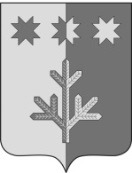 ЧУВАШСКАЯ РЕСПУБЛИКАШЕМУРШИНСКИЙМУНИЦИПАЛЬНЫЙ ОКРУГШЁМЁРШЁ МУНИЦИПАЛЛĂ ОКРУГĔН АДМИНИСТРАЦИЙ,ЙЫШĂНУ«___»___________20     №____Шёмёршё ял.АДМИНИСТРАЦИЯШЕМУРШИНСКОГОМУНИЦИПАЛЬНОГО ОКРУГАПОСТАНОВЛЕНИЕ«11» марта  2024 г.  № 196село ШемуршаОб организации отдыха детей и их оздоровления в Шемуршинском муниципальном округе Чувашской Республики в 2024 году